The Periodic Table and Periodicity	Background on the Organization of the Periodic Table 	Dmitri Mendeleev: given credit for Periodic Table (~1870)organized Table by increasing ______________left blank spaces and predicted properties of undiscovered elementsHenry Moseley: put elements in order of increasing ______________ Interpreting the Periodic Table 	periodic law: _______________________________________________________________________________________________________________________________period: the horizontal rows (represents ________  ________)each period has one more occupied energy level with valence electrons:Li    2nd E.L. / 2nd period		Na    3rd E.L. / 3rd periodLi					Nagroup (family): vertical columnsmain groups have similar properties because…			Li		1s2 2s1			Na	1s2 2s2 2p6 3s1			O		1s2 2s22p4 			S	1s2 2s2 2p6 3s23p4Arrangement of the Periodic Tablemetals: left side of the “straircase”; form cations (_________ electrons to form a stable octet)	properties: 	good conductors of heat and electricity, lustrous, malleable, ductilenonmetals: right side of the “staircase”; form anions (_________ electrons to form a stable octet)	properties: nonconductors (good insulators), typically gases or brittle solidsmetalloids (semimetals): touching “staircase” between metals and nonmetals	properties: 	some properties of metals and nonmetals			“semiconductors”			Si and Ge    computer chipsmain block elements: groups 1, 2, 13–18alkali metals: group 1 (except H); forms a +1 ion; very reactivealkaline earth metals: group 2; forms a +2 ion; less reactive than alkali metalsspnictogens: group 15; forms a -3 ionchalcogens: group 16; forms a -2 ionhalogens: group 17; forms a -1 ion; most reactive of the nonmetals noble gases: group 18; full octet = unreactivelanthanides: elements 57–71actinides:	 elements 89–103transition elements: groups 3–12; variable chargescoinage metals: group 11 (Cu, Ag, Au)Periodicity   there are trends in properties of elements electron shielding: __________ electrons “shield” __________ electrons from the attractive force of the nucleuscaused by kernel and valence electrons repelling each otherthe electron shielding effect ___________ DOWN a group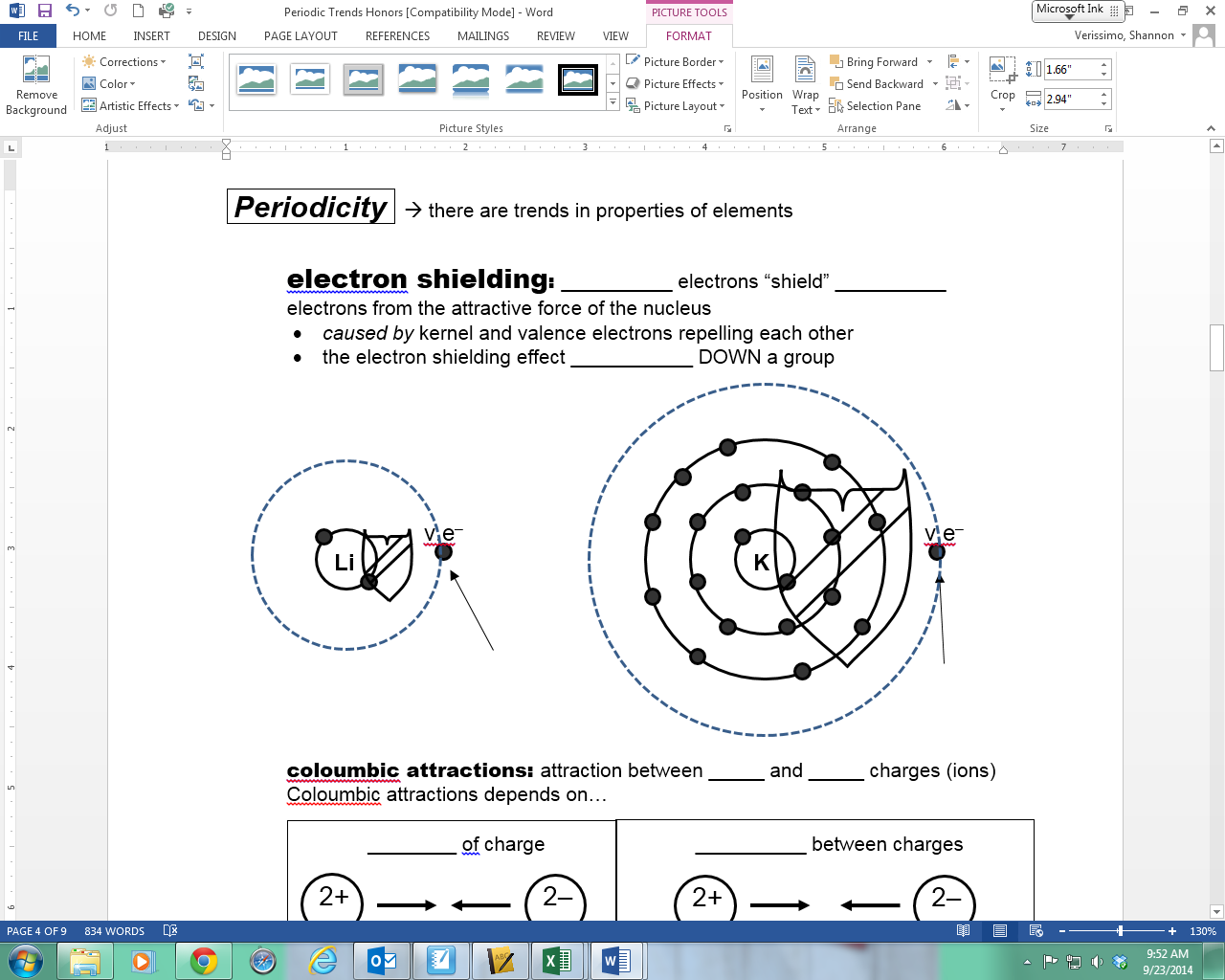 Coloumbic attractions: attraction between _____ and _____ charges (ions)	Coloumbic attractions depends on…      ________ of charge		         __________ between chargeseffective nuclear charge: the magnitude of the electrostatic attraction between negative ___________ and positive ___________ in the nucleusAcross the periodic table, effective nuclear charge (Z) ___________, because… ATOMIC RADIUS (pages 134-137 in text) Define Atomic Radius:In general, what is the trend in atomic radius as you go down a group?Explain in terms of electron shielding:In general, what is the trend in atomic radius as you go across a period?  Explain the trend in terms of effective nuclear charge:Rank the following elements in order of increasing atomic radius:Na, Cl, Al, SBe, Ba, Ca, Mg, SrMg, P, S, ClN, Se, Po, TeCs, K, As, InNa, Pb, Se, Ne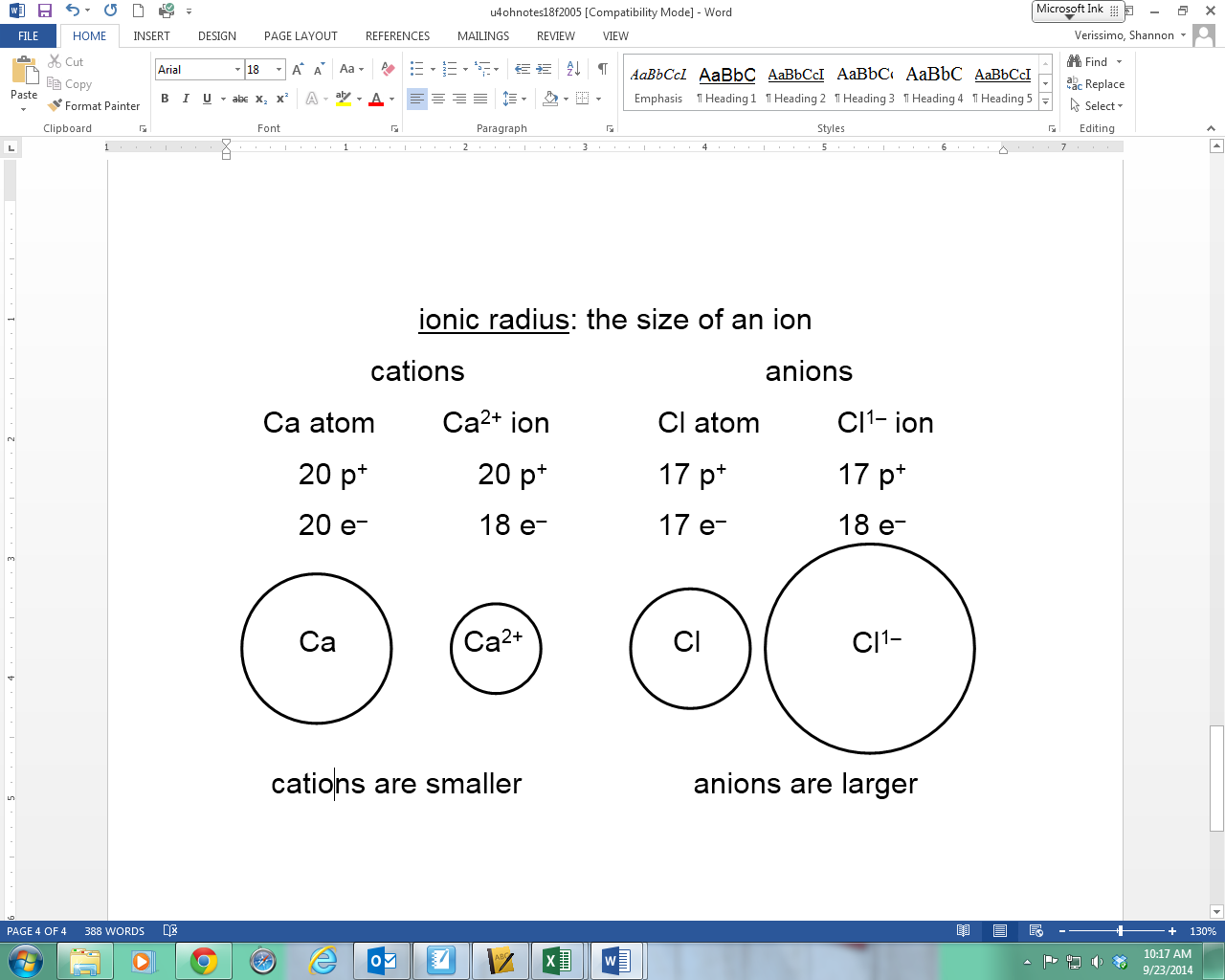  IONIC RADIUSWhen an atom becomes an anion, what happens to its radius?  Why?When an atom becomes a cation, what happens to its radius?  Why?For each pair, circle which atom or ion has the larger radius:S or OCa or Ca2+Na+1 or K+1Na or KS2- or O2-F or F-1K+1 or Ca2+F-1 or Cl-1C4+ or C4-S2- or F-1O2- or F-1Fe2+ or Fe3+IONIZATION ENERGY (pages 137-139 in text)Define Ionization Energy:Metals form _________ by ___________ electrons.Nonmetals form _________ by ___________ electrons.Which takes more energy, removing an electron from an atom where the nucleus has a tight hold on its electrons, or a weak hold on its electrons?  Why do the second, third, or each successive ionization energy require more energy than the previous one?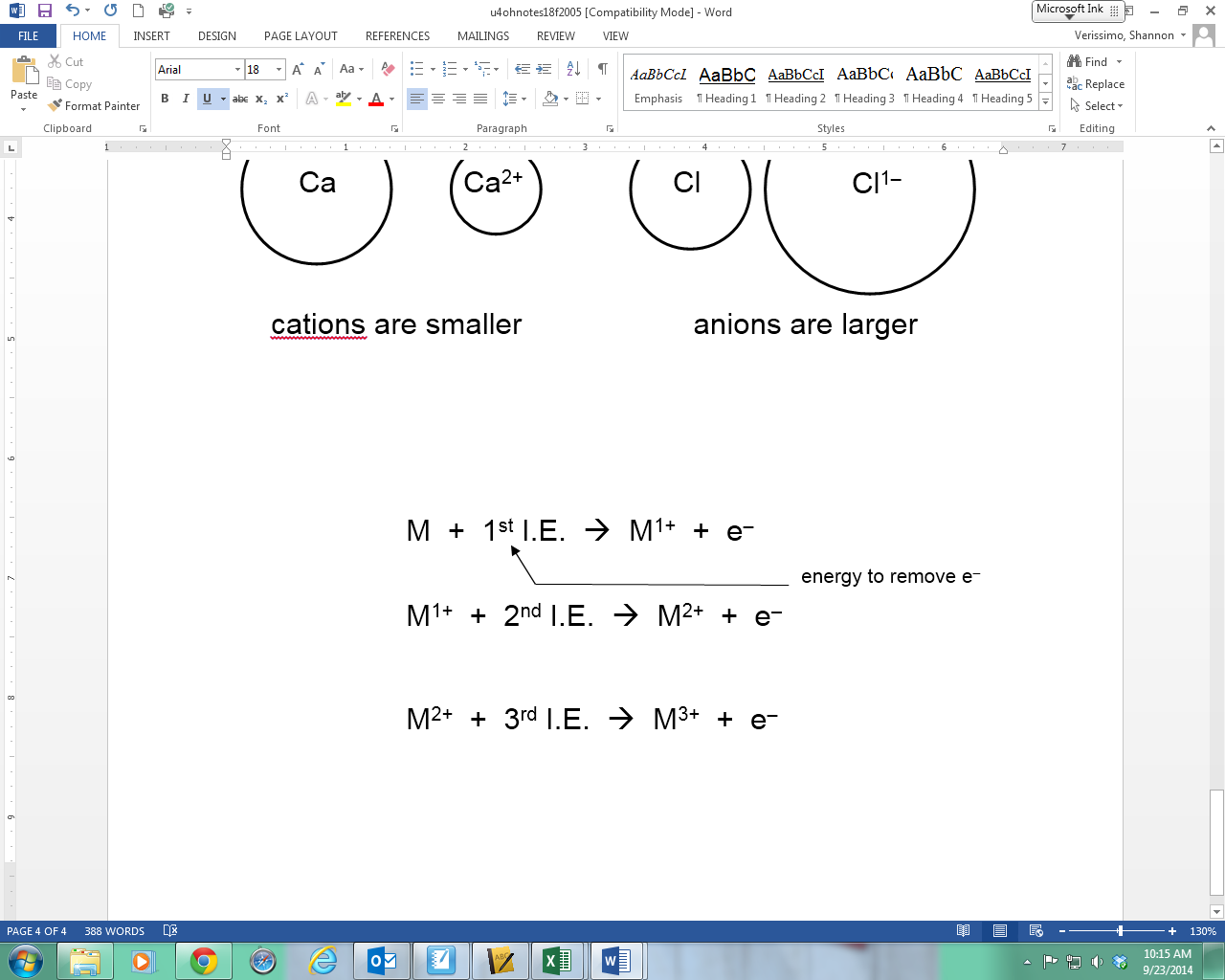 In general, what is the trend in first ionization energy as you go down a group?  Explain:In general, what is the trend in ionization energy as you go across a period?  Explain:Which element has the highest first ionization energy: Sn, As, or S?Rank the following elements in order of increasing ionization energy:Na, Cl, Al, SBe, Ba, Ca, Mg, SrMg, P, S, ClN, Se, Po, TeCs, K, As, InNa, Pb, Se, NeELECTRONEGATIVITY (pages 198 in text)Define Electronegativity:What is the trend in electronegativity going down a group?  Explain why:What is the trend in electronegativity going across a period?  Explain why:What is the most electronegative element? ____  What is its value? ____ Who determined the scale of electronegativity? ____________________List the atoms in order of increasing electronegativity: O, Al, CaList the atoms in order of increasing electronegativity: Cl, K, CuRank the elements in order of increasing electronegativity and explain your reasoning: Ba, Br, FeO, Se, KMg, P, S, ClN, Se, Po, TeCs, K, As, InNa, Pb, Se, NeElectron Affinity (pages 139-140 in text)Define Electron Affinity:What is the trend in Electron Affinity going down a group?  Explain why:  What is the trend in electronegativity going across a period?  Explain why:Rank the elements in order of increasing electron affinity and explain your reasoning: Ba, Br, FeO, Se, KMg, P, S, ClN, Se, Po, TeCs, K, As, InNa, Pb, Se, NeSummarizing ConceptsWhy is it still beneficial for chemists to understand periodic trends?Sketch the trends on the periodic table with diagonal arrows: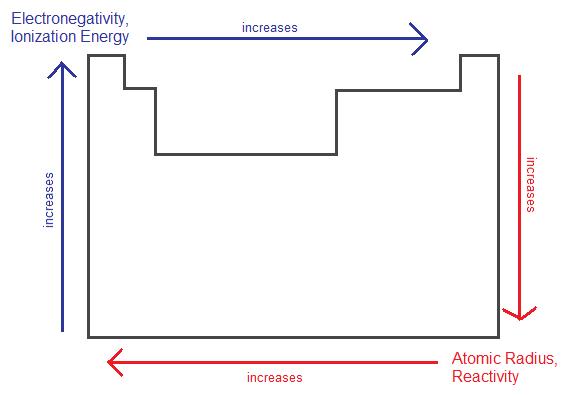 